Our 3D Anderson Shelter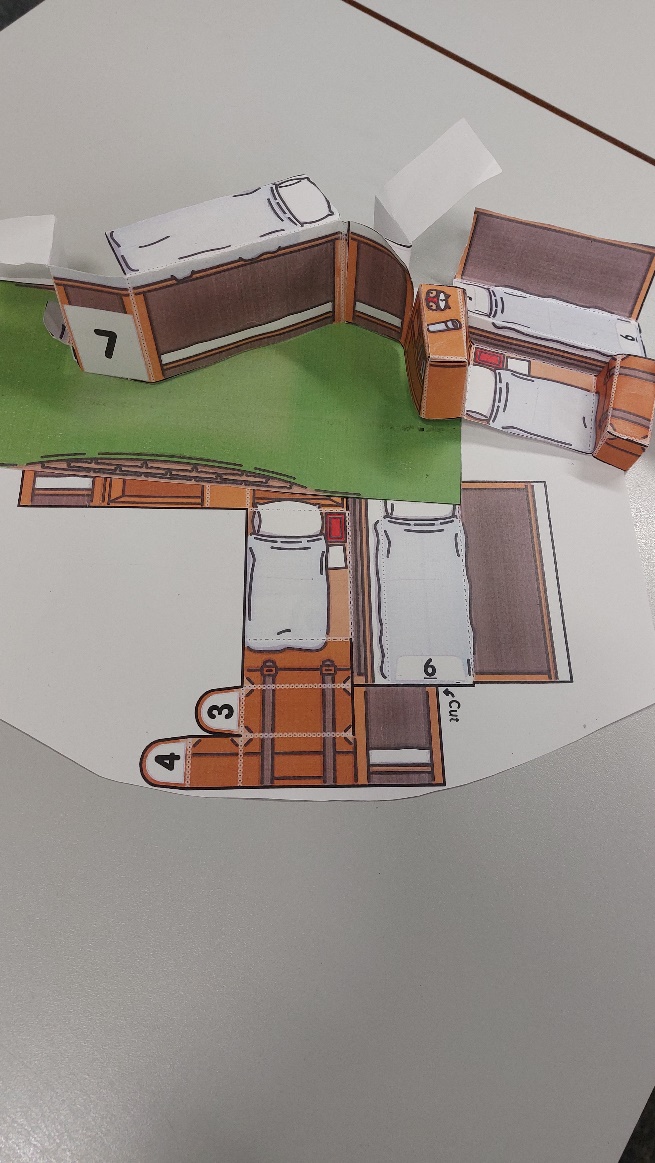 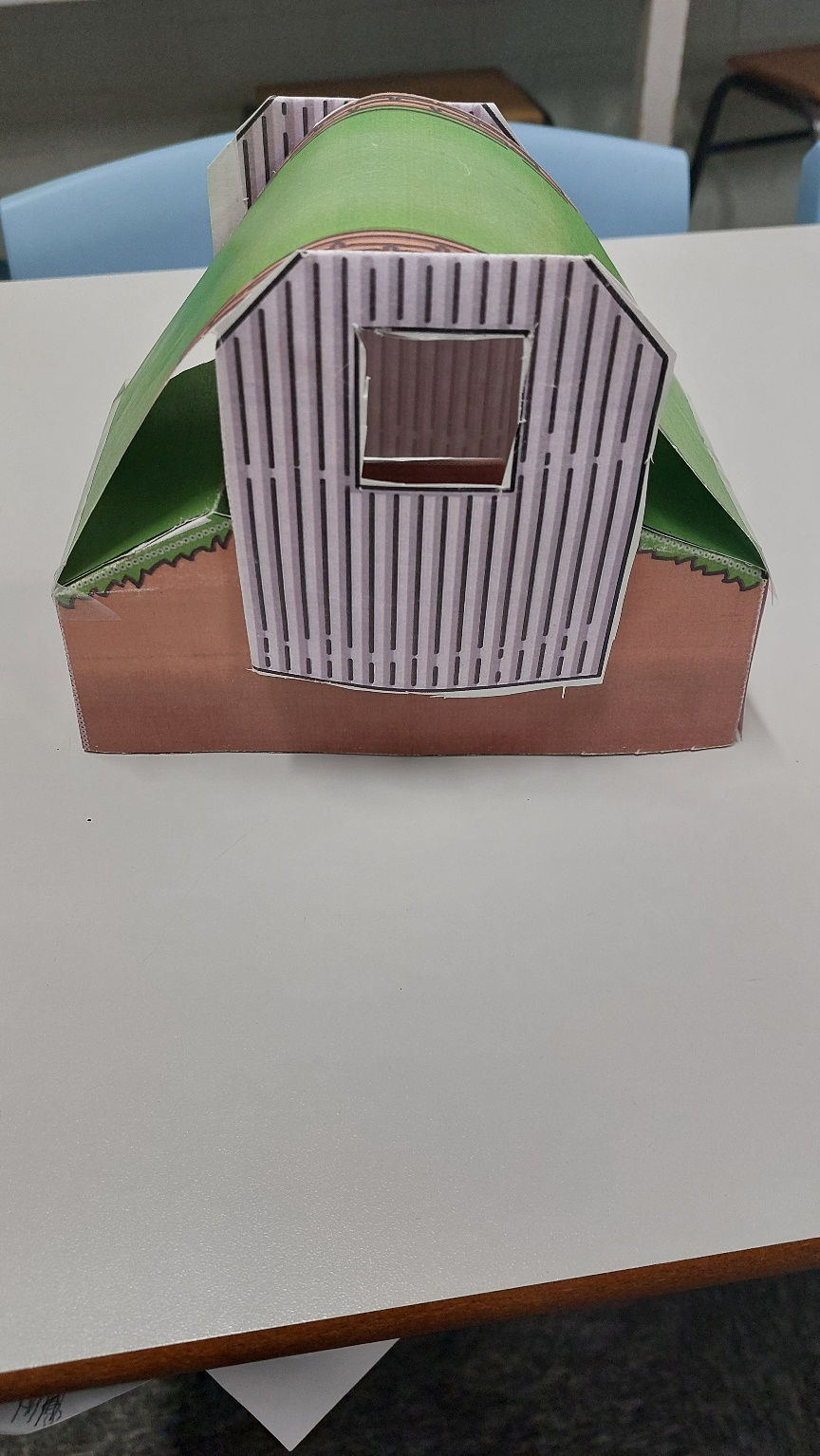 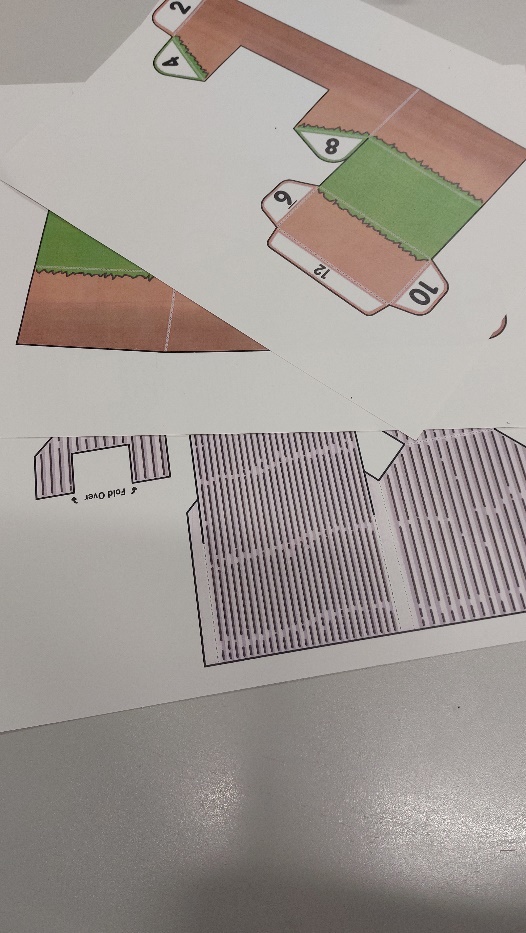 